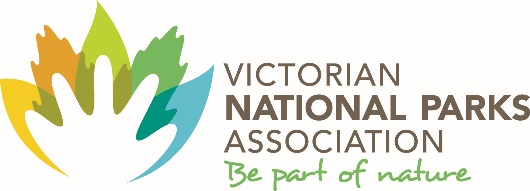 Activity Plan (Template)Risk AssessmentIn order to make this form relevant to your activity you need to use this form. Sections are pre filled as examples and possible strategies. Please adapt these as relevant to your activity. Identify the risks and potential hazards.Assess the risks: Use an approximate measurement i.e. low, medium, high based on the likelihood of the risk happening and its severity.  In general, a higher level risk (e.g. high) requires more thought about how to manage the risk.Manage the risk: strategies to eliminate, isolate, minimise.Activity DetailsActivity Name:Yankee Creek, Wombat State Forest Yankee Creek, Wombat State Forest Grade:HardHardType of activity e.g. Walk, Talk & Gawk, easy walk, overnight or extended, base campe.g. Walk, Talk & Gawk, easy walk, overnight or extended, base campDescription:An adventurous off trail walk requiring negotiation of scrub and creative navigation.  Beautiful forest and gorge views with some walking along one the lesser known tributaries of the Lerderderg River.  Although short in distance, due to the terrain, this walk may take 5 hours to complete.An adventurous off trail walk requiring negotiation of scrub and creative navigation.  Beautiful forest and gorge views with some walking along one the lesser known tributaries of the Lerderderg River.  Although short in distance, due to the terrain, this walk may take 5 hours to complete.Distance:8 km8 kmDate:Sunday 5th MarchSunday 5th MarchNo. participants:Limit 6Limit 6New/repeated activity New    Repeat New    RepeatHave you completed a trial of this activity?   Yes    No Yes    NoPrevious incidents: Yes    No Yes    NoActivity Leader:Name:Name Name Landline (evening)(03) 9341 0419(03) 9341 0419Email:name@email.com.au name@email.com.au Who will supervise the activity? E.g. volunteer leader, qualified instructor from partner groupLeader’s skills & experience.e.g. Experienced leader and bushwalker who has completed many walks locally, interstate and overseas.  Completed this walk more than 10 times.  Led this walk for the past 3 years.e.g. Experienced leader and bushwalker who has completed many walks locally, interstate and overseas.  Completed this walk more than 10 times.  Led this walk for the past 3 years.Leader’s qualifications & training.Completed VNPA mentoring; Navigation and Bush Search & Rescue courses.  Completed Certificate IV in Outdoor Recreation (Holmesglen).  Holds current First Aid Certificate.Completed VNPA mentoring; Navigation and Bush Search & Rescue courses.  Completed Certificate IV in Outdoor Recreation (Holmesglen).  Holds current First Aid Certificate.Emergency Contact for activity:Name:Phone:Escape routes (direct routes to assistance if something goes wrong)Nearest medical facilities (Address, Phone Number)Time/Location LocationEstimated timeTime/Location ArrivalTime/Location Activity StartTime/Location Break 1Time/Location Break 2Time/Location Break 3Time/Location Break 4Time/Location Activing EndTime/Location Departure (for home)Time/Location Distance & time from MelbourneTime/Location How to get thereTime/Location Car pooling?Activity route Facilities:Toilets, showers, tables, etc.Availability of waterCar parking and car shuttle arrangements, or public transport optionsSuitability of area for the time of the yearAllow for all possible conditions (e.g. cold, wet, poor visibility, hot, lightning). Allow for all possible conditions (e.g. cold, wet, poor visibility, hot, lightning). Highlights and points of interest.Demands upon ParticipantsFitness and health requirements (e.g. sustained climbs or descents)Phobias (e.g. heights, lightning, snakes)Participant skills required:Participant skills recommended:Will you identify manage any known medical conditions of participants? Yes    No Yes    NoWill you assess the participant’s skills, experience & expectations to ensure compatibility with those required for the activity.   Yes    No Yes    NoEquipment required:Leader e.g. 1 litre water and light snacksSatellite phoneCompass/GPSTopo/mapsFirst aid kitMatchesSunscreene.g. 1 litre water and light snacksSatellite phoneCompass/GPSTopo/mapsFirst aid kitMatchesSunscreenParticipantse.g. 1 litre water and light snacksMobile phoneWet weather gearHat Sunscreene.g. 1 litre water and light snacksMobile phoneWet weather gearHat SunscreenSources of other information/ resources to assist planning of the activity?Maps and park information (e.g. web links, Park Notes)YesYesRing Parks Victoria for latest informationYesYesActivity Notes for participants YesYesTrip Notes from previous trips of the same activity (different leader).  YesYesLocal knowledge (personal, local ranger, leaders of recent activities).YesYesEnvironment:Location of activity, including terrain, land type and conservation status of the landCondition of tracks, and likely impact of walking on themSeasonal and weather considerationsNavigation requirementsOther informationTask/eventHazardLevel of RiskHarm minimisation strategyWalking on formed paths or bush tracksTrips/fallsMediumRemind participants about hazards of terrain. First aid kit amongst the group. People will be in groups of no less than 4 people at any one time so that emergency services can be sought and support can be provided to someone who falls.  Highlight any noteable risks in the Trip Notes.Walking on formed paths or bush tracksCuts/ scratchesLowInform participants of appropriate clothing and check they are dressed appropriately prior to starting walking. Participants should carry a personal first aid kitWalking on formed paths or bush tracksSnakes/ spidersHighInform participants they are expected to wear appropriate clothing (eg boots, long trousers). Avoid obvious hazards e.g. long grass.  First aid kit with snake bandage.Walking on formed paths or bush tracksFalling trees & limbsLowRemind participants of the hazards of walking under trees.Walking on formed paths or bush tracksPerson getting lost (including children)MediumStop at all track junctions for group to re-gather. Designated “whip” last person on the track. If leaving the track leave your backpack on the track and notify someone.  Inform leader if leaving for an unavoidable reason. Parents/guardians to supervise children.  Clear emergency plan prepared in advance of activity. Exposure to weatherSunburn/ dehydrationHighInform participants to bring appropriate clothing for all possible weather conditions (eg. sunhat, raincoat). Ensure all participants have appropriate wear at the beginning of day.  Advise participants on carrying water and sunscreen.Exposure to weatherHeatstroke/ hypothermiaHighInform participants to bring appropriate clothing for all possible weather conditions (eg. sunhat, raincoat). Ensure all participants have appropriate wear at the beginning of day.  Advise participants on carrying water and sunscreen.Compost/ Pit ToiletContamination from useLowAdvise on appropriate hand sanitation.Lack of food/waterDehydration/ effects of low blood sugar, etcMediumInform participants they need to bring adequate water, lunch and snacks.  Medical emergency Personal medical condition leading to Illness/injuryHighAsk participants for information on relevant medical conditions prior to the trip.  Leader to hold a current first aid certificate and carry an appropriate first aid kit.Water SupplyContaminationMedium Advise people to boil or purify their drinking water sourced from rivers, creeks or rainwater tanks.Driving to activity and/or car shuttleCar accidentMedium Participants advised to drive to the conditions.  Vehicles to be parked in visible and legal locations. Take care when getting in and out of vehicles.Extreme weather eventBushfire - burns/injury/ deathHighConsult with DELWP/CFA staff.   Cancel activity if Severe, Extreme or Code Red Fire risk declared.Extreme weather eventStorm – lightningLowAssess situation.  If necessary, move group to a safe or protected area.Inadequate experience of participantsSlow walking speed; injury; dissatisfactionLowConflict/ Dispute/ HarassmentParticipant harassing others;  won’t follow instructions; conflictLowParticipants to be reminded that they must follow the Leaders instructions during the activity.  Harassment; bullying; abuse; aggression; violence or threats of violence; etc will not be tolerated.  